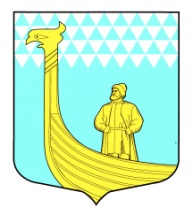 СОВЕТ ДЕПУТАТОВМУНИЦИПАЛЬНОГО ОБРАЗОВАНИЯВЫНДИНООСТРОВСКОЕ СЕЛЬСКОЕ  ПОСЕЛЕНИЕВОЛХОВСКОГО МУНИЦИПАЛЬНОГО РАЙОНАЛЕНИНГРАДСКОЙ ОБЛАСТИтретьего созыва  РЕШЕНИЕ                    от «_13_» мая  2016 года                                № __28__    Об утверждении Положения о комиссии по соблюдению требований к служебному поведению депутатами Совета депутатов муниципального образования Вындиноостровское сельское поселение Волховского муниципального района Ленинградской	 области и урегулированию конфликта интересов В соответствии с Федеральным законом от 02.03.2007 N 25-ФЗ "О муниципальной службе в Российской Федерации", Федеральным законом от 25.12.2008 N 273-ФЗ "О противодействии коррупции", Уставом , Совет депутатов  муниципального образования Вындиноостровское сельское поселение решил:1.Утвердить прилагаемое Положение о комиссии по соблюдению требований к служебному поведению депутатами Совета депутатов Вындиноостровское сельское поселение Волховского муниципального района Ленинградской области  и урегулированию конфликта интересов, приложение 1. 2.Утвердить персональный состав комиссии депутатами Совета депутатов Вындиноостровское сельское поселение Волховского муниципального района Ленинградской области  и урегулированию конфликта интересов,приложение 2;3. Настоящее решение подлежит официальному опубликованию в средствах массовой информации газете «Волховские Огни» и вступает в силу со дня его обнародования. 4. Контроль исполнения настоящего решения оставляю за собой. Глава муниципального образования                                     А.СенюшкинУтвержденоРешением совета депутатов МО Вындиноостровское сельское поселениеОт «___» мая 2016 года  № ____Приложение 1ПОЛОЖЕНИЕ О КОМИССИИ ПО СОБЛЮДЕНИЮ ТРЕБОВАНИЙ К СЛУЖЕБНОМУ ПОВЕДЕНИЮ СОВЕТА ДЕПУТАТОВ  МО ВЫНДИНООСТРОВСКОЕ СЕЛЬСКОЕ ПОСЕЛЕНИЕ ВОЛХОВСКОГО МУНИЦИПАЛЬНОГО РАЙОНА ЛЕНИНГРАДСКОЙ ОБЛАСТИ И УРЕГУЛИРОВАНИЮ КОНФЛИКТА ИНТЕРЕСОВ I. Общие положения 1.1. Настоящее Положение о комиссии по соблюдению требований к служебному поведению депутатами Совета депутатов  МО Вындиноостровское сельское поселение Волховского муниципального района Ленинградской областии урегулированию конфликта интересов (далее - Положение) определяет порядок организации и деятельности комиссии по соблюдению требований к служебному поведению депутатов Совета депутатов МО Вындиноостровское сельское поселение и урегулированию конфликта интересов (далее - Комиссия). 1.2. Комиссия в своей деятельности руководствуется Конституцией Российской Федерации, федеральными законами, актами Президента Российской Федерации, Правительства Российской Федерации, законами и иными нормативно-правовыми актами Ленинградской области, муниципальными правовыми актами, настоящим Положением. 1.3. Основной задачей Комиссии является содействие: в предотвращении и урегулировании конфликта интересов, в обеспечении соблюдения депутатами Совета депутатов МО Вындиноостровское сельское поселение(депутатами) обязанностей, ограничений и запретов, установленных Федеральным законом от 25.12.2008 N 273-ФЗ "О противодействии коррупции", Федеральным законом от 03.12.2012 N 230-ФЗ "О контроле за соответствием расходов лиц, замещающих государственные должности, и иных лиц их доходам", другими федеральными законами, в осуществлении мер по предупреждению коррупции в Совете депутатов  МО Вындиноостровское сельское поселение. II. Порядок формирования Комиссии 2.1. Комиссия образуется решением Совета депутатов  МО Вындиноостровское сельское поселение. Указанным решением определяется персональный состав Комиссии, ее председатель и секретарь. 2.2. Состав Комиссии формируется таким образом, чтобы была исключена возможность возникновения конфликта интересов, который мог бы повлиять на принимаемые Комиссией решения.2.3. Комиссия состоит из председателя, секретаря и членов Комиссии. 2.4. К работе Комиссии могут быть привлечены независимые эксперты, депутаты Совета депутатов МО Вындиноостровское сельское поселение с правом совещательного голоса. 2.5. В качестве независимых экспертов, как правило, выступают представители научных организаций и образовательных учреждений, других организаций, трудовая (служебная) деятельность которых в течение трех и более лет была связана с муниципальной (государственной) службой. Деятельностью, связанной с муниципальной (государственной) службой, считается преподавательская, научная или иная деятельность, касающаяся вопросов муниципальной (государственной) службы, а также предшествующее замещение муниципальных (государственных) должностей или должностей муниципальной (государственной) службы в органах местного самоуправления (государственных органах). Независимые эксперты участвуют в заседании Комиссии на добровольной основе. 2.6. Члены Комиссии осуществляют свои полномочия непосредственно, без права их передачи, в том числе и на время своего отсутствия, иным лицам. III. Основания для проведения заседания Комиссии 3.1. Основаниями для проведения заседания Комиссии являются: а) информация о представлении депутатами недостоверных или неполных сведений о доходах, об имуществе и обязательствах имущественного характера; б) информация о несоблюдении депутатами требований к служебному поведению и (или) требований об урегулировании конфликта интересов; в) заявление депутата о невозможности по объективным причинам представить сведения о доходах, об имуществе и обязательствах имущественного характера своих супруги (супруга) и несовершеннолетних детей; г) информация о представлении депутатами недостоверных или неполных сведений, предусмотренных частью 1 статьи 3 Федерального закона от 03.12.2012 N 230-ФЗ "О контроле за соответствием расходов лиц, замещающих государственные должности, и иных лиц их доходам"; 3.2. Комиссия не рассматривает сообщения о преступлениях и административных правонарушениях, а также анонимные обращения, не проводит проверки по фактам нарушения служебной дисциплины. IV. Порядок работы Комиссии 4.1. Председатель Комиссии в 3-дневный срок со дня поступления информации, указанной в пункте 3.1 настоящего Положения, выносит решение о проведении проверки этой информации и материалов, подтверждающих данную информацию. При этом дата заседания Комиссии не может быть назначена позднее семи дней со дня поступления указанной информации, за исключением случая, предусмотренного абзацем вторым настоящего пункта. Заседание Комиссии по рассмотрению заявления депутата о невозможности по объективным причинам представить сведения о доходах, об имуществе и обязательствах имущественного характера своих супруги (супруга) и несовершеннолетних детей, как правило, проводится не позднее одного месяца со дня истечения срока, установленного для представления сведений о доходах, об имуществе и обязательствах имущественного характера. 4.2. Председатель Комиссии организует ознакомление депутата, в отношении которого Комиссией рассматривается вопрос о соблюдении требований к служебному поведению и (или) требований об урегулировании конфликта интересов, членов Комиссии, других лиц, участвующих в заседании, с поступившей информацией. 4.3. Председатель Комиссии рассматривает ходатайства, принимает решения об их удовлетворении (отказе в удовлетворении) и о рассмотрении (об отказе в рассмотрении) в ходе заседания дополнительных материалов. 4.4. Заседание Комиссии проводится в присутствии депутата, в отношении которого рассматривается вопрос о соблюдении требований к служебному поведению и (или) требований об урегулировании конфликта интересов. При наличии письменной просьбы о рассмотрении указанного вопроса без его участия заседание Комиссии проводится в его отсутствие. В случае неявки на заседание Комиссии депутата, при отсутствии письменной просьбы депутата о рассмотрении данного вопроса без его участия рассмотрение вопроса откладывается. В случае повторной неявки указанных лиц без уважительных причин Комиссия может принять решение о рассмотрении данного вопроса в отсутствие депутата. 4.5. На заседании Комиссии заслушиваются пояснения депутата и иных лиц (с их согласия), рассматриваются материалы по существу предъявляемых депутату претензий, а также дополнительные материалы. 4.6. Члены Комиссии и лица, участвовавшие в ее заседании, не вправе разглашать сведения, ставшие им известными в ходе работы Комиссии. 4.7. По итогам рассмотрения вопроса, указанного в подпункте "а" пункта 3.1 настоящего Положения, Комиссия принимает одно из следующих решений: а) установить, что сведения о доходах, об имуществе и обязательствах имущественного характера, представленные депутатами, являются достоверными и полными; б) установить, что сведения о доходах, об имуществе и обязательствах имущественного характера, представленные депутатами, являются недостоверными и (или) неполными. В этом случае Комиссия рекомендует применить к депутату конкретную меру ответственности. 4.8. По итогам рассмотрения вопроса, указанного в подпункте "б" пункта 3.1 настоящего Положения, Комиссия принимает одно из следующих решений: а) установить, что депутат соблюдал требования к служебному поведению и (или) требования об урегулировании конфликта интересов; б) установить, что депутат не соблюдал требования к служебному поведению и (или) требования об урегулировании конфликта интересов. В этом случае Комиссия рекомендует указать депутату на недопустимость нарушения требований к служебному поведению и (или) требований об урегулировании конфликта интересов либо применить к депутату конкретную меру ответственности. 4.9. По итогам рассмотрения вопроса, указанного в подпункте "в" пункта 3.1 настоящего Положения, Комиссия принимает одно из следующих решений: а) признать, что причина непредставления депутатом сведений о доходах, об имуществе и обязательствах имущественного характера своих супруги (супруга) и несовершеннолетних детей является объективной и уважительной; б) признать, что причина непредставления депутатом сведений о доходах, об имуществе и обязательствах имущественного характера своих супруги (супруга) и несовершеннолетних детей не является уважительной. В этом случае Комиссия рекомендует депутату принять меры по представлению указанных сведений; в) признать, что причина непредставления депутатом сведений о доходах, об имуществе и обязательствах имущественного характера своих супруги (супруга) и несовершеннолетних детей необъективна и является способом уклонения от представления указанных сведений. В этом случае комиссия рекомендует применить к депутату конкретную меру ответственности.4.10. По итогам рассмотрения вопроса, указанного в подпункте "г" пункта 3.1 настоящего Положения, Комиссия принимает одно из следующих решений: а) признать, что сведения, представленные депутатом в соответствии с частью 1 статьи 3 Федерального закона "О контроле за соответствием расходов лиц, замещающих государственные должности, и иных лиц их доходам", являются достоверными и полными; б) признать, что сведения, представленные депутатом в соответствии с частью 1 статьи 3 Федерального закона "О контроле за соответствием расходов лиц, замещающих государственные должности, и иных лиц их доходам", являются недостоверными и (или) неполными. В этом случае Комиссия рекомендует применить к депутату конкретную меру ответственности и (или) направить материалы, полученные в результате осуществления контроля за расходами, в органы прокуратуры и (или) иные государственные органы в соответствии с их компетенцией. 4.11. По итогам рассмотрения вышеуказанных вопросов Комиссия может принять иное решение, чем это предусмотрено пунктом 4 настоящего Положения. Основания и мотивы принятия такого решения должны быть отражены в протоколе заседания Комиссии. V. Решения Комиссии 5.1. Заседание Комиссии считается правомочным, если на нем присутствует не менее двух третей от общего числа членов Комиссии. 5.2. Решения Комиссии по вопросам, указанным в пункте 3.1 настоящего Положения, принимаются открытым голосованием (если Комиссия не примет иное решение) простым большинством голосов присутствующих на заседании членов Комиссии. Если число голосов разделилось поровну, то правом решающего голоса обладает председатель Комиссии. 5.3. Решения Комиссии оформляются протоколами, которые подписывают члены Комиссии, принимавшие участие в ее заседании. Решения Комиссии носят рекомендательный характер. 5.4. В решении Комиссии указываются: а) фамилия, имя, отчество депутата, в отношении которого рассматривался вопрос о наличии личной заинтересованности, которая приводит или может привести к конфликту интересов; б) источник информации, ставшей основанием для проведения заседания Комиссии; в) дата поступления информации в Комиссию и дата ее рассмотрения на заседании Комиссии, существо информации; г) фамилии, имена, отчества членов Комиссии и других лиц, присутствующих на заседании;д) результаты голосования; е) другие сведения; ж) принятое решение по делу. 5.5. Член Комиссии, не согласный с решением Комиссии, вправе в письменном виде изложить свое мнение, которое подлежит обязательному приобщению к протоколу заседания Комиссии. 5.6. Копии протокола заседания Комиссии в течение трех рабочих дней со дня заседания направляются председателю Совета депутатов Рождественского сельского поселения, депутату, а также по решению Комиссии - иным заинтересованным лицам. 5.7. Председатель Совета депутатов МО Вындиноостровское сельское поселение обязан рассмотреть протокол заседания Комиссии и вправе учесть в пределах своей компетенции содержащиеся в нем рекомендации при принятии решения о применении к депутату мер ответственности, предусмотренных нормативными правовыми актами Российской Федерации, а также по иным вопросам организации противодействия коррупции. О рассмотрении рекомендаций Комиссии и принятом решении председатель Совета депутатов МО Вындиноостровское сельское поселение в письменной форме уведомляет Комиссию в месячный срок со дня поступления к нему протокола заседания Комиссии. Решение председателя Совета депутатов МО Вындиноостровское сельское поселение оглашается на ближайшем заседании Комиссии и принимается к сведению без обсуждения. 5.8. В случае установления Комиссией признаков дисциплинарного проступка в действиях (бездействии) депутата информация об этом представляется председателю Совета депутатов МО Вындиноостровское сельское поселение для решения вопроса о применении к депутату мер ответственности, предусмотренных нормативными правовыми актами Российской Федерации. 5.9. В случае установления Комиссией факта совершения депутатом (факта бездействия), содержащего признаки административного правонарушения или состава преступления, председатель Комиссии обязан передать информацию о совершении указанного действия (бездействии) и подтверждающие такой факт документы в правоприменительные органы в 3- дневный срок, а при необходимости – немедленноУтвержденоРешением совета депутатов МО Вындиноостровское сельское поселениеОт «___» мая 2016 года  № ____Приложение 2 Председатель комиссии:Сенюшкин Андрей Александрович –  глава  МО Вындиноостровское сельское поселениеЗаместитель председателя комиссии:Налетов Илья Александрович – депутат МО Вындиноостровское сельское поселениеСекретарь комиссии:Борунова Алевтина Ромуальдовна – депутат МО  Вындиноостровское сельское поселение, педагог МОБУ  Гостинопольская школаЧлены комиссии:Гаврилина Л.В  – ведущий специалист администрации МО Вындиноостровское сельское поселение;Веревкина А.И – председатель совета ветеранов;Чубова В.М –педагог МОБУ  Гостинопольская общеобразовательная школы